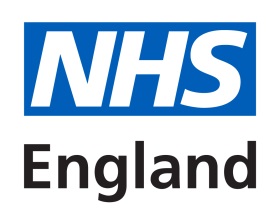 Section A – Mandatory services: Application for a contract to provide ophthalmic services as an individual or partnershipDifferent types of partnerships and the type of GOS contract application forms requiredGeneral Partnerships This is a partnership where two or more persons are carrying out a business purpose. General partners share equal rights and responsibilities and assume full responsibility for all business debts and obligations. The benefit is in the tax advantages of being a general partnership and these are governed by the Partnership Act 1890GOS Application – partnership application Section A and B GOS Contract type – partnership contractLimited Partnership This is a partnership where the limited partners are able to restrict their personal liability to the stake in the business, i.e. their investment. A limited partnership must have at least one general partner taking on the full responsibility for the business debts and obligations. The general partners retains the right to control the business whilst the limited partners do not participate in management decisions. A limited partnership must register with companies house, their business name would end in LP, they are governed by the Limited Partnership Act 1907GOS Application – partnership application section A and BGOS Contract type – partnership contractLimited Liability Partnership / Body CorporateA limited partnership offers the tax advantage of a general partnership but also offers personal liability protection to its participants. Individual partners are not liable for the wrongful acts of other partners or the debts or obligations of the business. These are governed by the Limited Liability Partnership Act 2008 GOS Application – body corporate application Section A and BGOS Contract type – body corporate contractSection A – Mandatory services: Application for a contract to provide ophthalmic services as an individual or partnershipPlease indicate in which area team in which you wish to provide mandatory services:________________________________________________________________Practice title  					_______	________________Practice trading name (if different) ______________________________________Practice address 							________________									________________Practice telephone number 						__________Practice fax number 							__________Practice email address 				    		________________VAT registration number 						________________GOC number if applicable ___________________________________________Remember to tell us if your address changesProfessional staff (employed either directly or indirectly)Equipment/record-keepingPlease give details on the following items:Equipment/record-keeping continued …Is the applicant included in NHS England performers list? 		yes/no If yes, please provide details on a separate sheet.Do you wish to be considered as a health body for the purposes of this contract?												yes/noPlease enclose the following original documents with your application:Section B – Declaration to support application for a contract to provide ophthalmic services from the individual or each partner.Evidence of insurance against liability arising from negligent performance of clinical services under the contract.Evidence of public liability insurance relating to liabilities to third parties arising under or in connection with the contract that are not covered by the insurance referred to above.DeclarationI undertake to:be bound by the General Ophthalmic Service Contracts Regulations 2008;notify the area team within seven days of any material changes to the information provided in the application until the application is finally determined;provide General Ophthalmic Services in the locality of the area team; andto inform the area team whenever changing any of the addresses named in the application for a contract to provide ophthalmic services.I declare that:the foregoing particulars are correct and make application on behalf of________________________________________________________ (name of practice) as indicated in the application for a contract to provide ophthalmic services; andI have obtained satisfactory clinical references relating to the performers named within this application.I can confirm that I have read and understood the declaration and undertakings within the application for a contract to provide ophthalmic services.Signed 						Date 			_______Name 										_______(Block letters)Position held 								_______(Block letters)Please return the application and supporting documentation to:Practice detailsOwner(s) /partner(s)Owner(s) /partner(s)Please state whether a General or Limited PartnerPlease tick which applyPlease tick which applyPlease tick which applyFull namePositionG or LReg’doptomReg’dOMPReg’dDOGOC reg noFull namePositionLay personPerformer(s)Performer(s)Performer(s)Performer(s)Full nameDOBQualificationsGOC reg noDispensing optician(s)Dispensing optician(s)Dispensing optician(s)Dispensing optician(s)Full nameDOBQualificationsGOC reg noClinical assistant(s)/clinical contact(s)Clinical assistant(s)/clinical contact(s)Clinical assistant(s)/clinical contact(s)Full nameDOBEquipmentPlease list relevant equipment in support of your application (continue on a separate sheet if necessary).Record-keepingRecord-keepingRecord-keepingRecord-keepingRecord-keepingRecord-keepingRecord-keepingIn what system will individual records be maintained? (please tick the appropriate box)In what system will individual records be maintained? (please tick the appropriate box)In what system will individual records be maintained? (please tick the appropriate box)In what system will individual records be maintained? (please tick the appropriate box)In what system will individual records be maintained? (please tick the appropriate box)In what system will individual records be maintained? (please tick the appropriate box)In what system will individual records be maintained? (please tick the appropriate box)Manual Computerised CombinationWill the records be kept on or off the premises? If off, where will they be held and by whom?Please supply any other relevant information relating to record keeping to support your application (continue on a separate sheet if required).Will the records be kept on or off the premises? If off, where will they be held and by whom?Please supply any other relevant information relating to record keeping to support your application (continue on a separate sheet if required).Will the records be kept on or off the premises? If off, where will they be held and by whom?Please supply any other relevant information relating to record keeping to support your application (continue on a separate sheet if required).Will the records be kept on or off the premises? If off, where will they be held and by whom?Please supply any other relevant information relating to record keeping to support your application (continue on a separate sheet if required).Will the records be kept on or off the premises? If off, where will they be held and by whom?Please supply any other relevant information relating to record keeping to support your application (continue on a separate sheet if required).Will the records be kept on or off the premises? If off, where will they be held and by whom?Please supply any other relevant information relating to record keeping to support your application (continue on a separate sheet if required).Will the records be kept on or off the premises? If off, where will they be held and by whom?Please supply any other relevant information relating to record keeping to support your application (continue on a separate sheet if required).Please provide the name and position of the person responsible for practices and procedures relating to confidentialityDate when you wish the contract to start DDMMYYRequired documentation